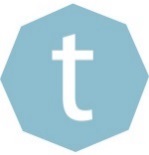 Why Injury Prevention Matters Twitter PostsTweets to Use with Toolkit Graphics:Research shows that tweets with images are more likely to attract attention and engagement. We recommend using these tweets with the graphics available on the toolkit page and on Flickr. June is National Safety Month! To show your support, decide to do SOMETHING to be safer. Be a good role model by putting on a helmet or paying attention while driving. Slow down around playgrounds and schools. Every bit helps! #WhyInjuryEvery hour, a child in the U.S. dies from an #injury that could have been prevented. Because our children are out and about, we need everyone, not just parents, to help with child safety. #WhyInjuryInjury-related deaths have dropped at a much slower rate than other causes. To keep making progress on child safety, we need everyone (whether you’re a parent or not) to do their part. #WhyInjuryChildren can be unpredictable, but childhood injuries are not. Research shows how many injuries happen and who they’re most likely to affect. From this research, we can pass laws, redesign products, and change our behavior to keep kids safer. #WhyInjuryTweets with Links to Existing Resources:Social media sites like Twitter auto-populate images when a hyperlink to a website is added to a post. Always look at auto-populated images to make sure they do not display unsafe behavior.      More children die from unintentional, preventable injuries than any other cause. @InjuryFreeKids covers the basics of keeping children safer at home and out in their communities: http://bit.ly/2WEHS0N #WhyInjuryJune is National Safety Month. These booklets from @CincyChildrens help families understand the risks they face and how to avoid them.  #WhyInjury
Children under 5 years: http://bit.ly/2YwPz9E
Children 5-14 years: http://bit.ly/2JDRJQMResearch shows us how and when many injuries happen. From this data, we can design ways to prevent those injuries. More on injury prevention from @nationwidekids expert: http://bit.ly/R1efDU #WhyInjury25 children are killed every day as a result of an #injury that could have been prevented. @KidsinDanger has been leading the way on unsafe consumer products and has plenty of tips to keep your children safer: http://bit.ly/1tbFoCx #WhyInjuryPop quiz: what’s the #1 cause of death for kids in the United States?  @Safekids Gary Karton asks people what they think (hint: it’s not cancer or diabetes—it’s unintentional injuries). #WhyInjury http://bit.ly/2WJUymZFalls are the leading cause of non-fatal injuries to children ages 1-19 years and a major source of medical costs. @ChildrensSafety has more on the scope of this problem: http://bit.ly/2Vqn1Nt #WhyInjury#Injury treatment is the top cause of medical spending for kids. @CDCInjury has tips for every family and caregiver to Protect the Ones You Love: http://bit.ly/2Q7mjTX #WhyInjuryEvery child deserves a safe, healthy place to live and play. Child safety resources in Spanish from trusted sources: 
@Healthychildren http://bit.ly/2WIqckJ
@JohnsHpkinsCIRP http://bit.ly/2WOazsc
@KidsinDanger http://bit.ly/1vulZ1Q
#WhyInjury
